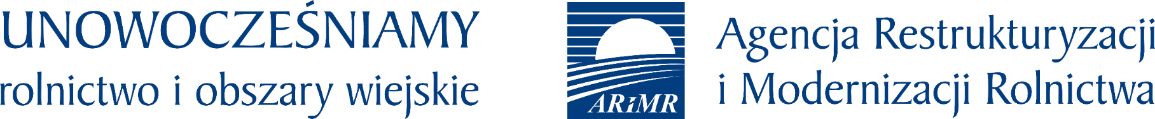 KOMUNIKATSZANOWNI ROLNICYKierownik Biura Powiatowego ARiMR w Suchej Beskidzkiej informuje, że termin na złożenie „Oświadczenia potwierdzającego brak zmian w 2020 roku w odniesieniu do wniosku o przyznanie płatności złożonego w roku 2019” upływa w dniu 15 kwietnia 2020 roku.Oświadczenie takie mogą złożyć osoby, u których w uprawach na rok 2020 nic się nie zmieni.Oświadczenie można wysłać pocztą na adres: Biuro Powiatowe ARiMR w Suchej Beskidzkiejul. Mickiewicza 1934-200 Sucha BeskidzkaWięcej informacji można uzyskać pod numerem: 33/ 8770 515Link do oświadczenia: https://www.arimr.gov.pl/fileadmin/pliki/PB_2020/Kampania_2020/Dokumenty_OB/oswiadczenie_o_braku_zmian_2020.pdf